Western AustraliaHealth (Meat Inspection, Branding and Processing) Regulations 1950Western AustraliaHealth (Meat Inspection, Branding and Processing) Regulations 1950CONTENTS--1.	Citation	11AA.	Interpretation	11A.	Inspection powers	21B.	Adoption of Australian Standard for Hygienic Production of Meat for Human Consumption	21C.	Compliance with Australian Standard for Hygienic Production of Meat for Human Consumption	32.	Carcass to be branded	33.	Restrictions on sale of meat	53A.	Importation of meat from another State or Territory	64A.	Meat on premises	64B.	Restriction on removing meat where meat is being sold or is being offered for sale	75.	Appointed places where meat to be exhibited for inspection	86.	Fees	116A.	Offences and penalties	137.	Repeal	14Schedule ASchedule BSchedule CSchedule DNotesWestern AustraliaHealth Act 1911Health (Meat Inspection, Branding and Processing) Regulations 19501.	Citation 		These regulations may be cited as the Health (Meat Inspection, Branding and Processing) Regulations 1950 1.	[Regulation 1 inserted in Gazette 10 October 1980 p.3460; amended in Gazette 11 April 1997 p.1828.] 1AA.	Interpretation 		In these regulations unless the context otherwise requires — 	“inspector” means — 	(a)	an officer appointed under section 6 of the Health Legislation Administration Act 1984;	(b)	an officer appointed under section 27 of the Health Act 1911; or	(c)	a meat inspector employed by the Commonwealth under the Public Service Act 1922 and performing meat inspection functions in accordance with an arrangement between the Commonwealth and the State;	“rabbit” means a rabbit farmed under the permit issued under regulation 16 of the Agriculture and Related Resources Protection (Declared Animals) Regulations 1985, employing the caged system of rabbit housing.	[Regulation 1AA inserted in Gazette 20 February 1987 p.451; amended in Gazette 28 June 1991 p.3147; 8 November 1991 p.5724 (disallowed in Gazette 13 December 1991 p.6237).] 1A.	Inspection powers 		Every animal slaughtered for food, and every carcass or portion thereof imported for food, shall be subject to inspection by an inspector.	[Regulation 1A inserted in Gazette 10 October 1980 p.3460; amended in Gazette 29 June 1984 p.1783; 8 November 1991 pp.5724-5 (disallowed in Gazette 13 December 1991 p.6237).] 1B.	Adoption of Australian Standard for Hygienic Production of Meat for Human Consumption 	(1)	Subject to this regulation, the Australian Standard for Hygienic Production of Meat for Human Consumption (Standing Committee on Agriculture and Resources Management: Report No. 54) is adopted — 	(a)	as a whole; and	(b)	as amended from time to time.	(2)	A reference in the adopted standard to the controlling authority, shall be read as a reference to the Executive Director, Public Health.	(3)	The Executive Director, Public Health is not to approve a quality assurance arrangement referred to in clause 4 of the adopted standard for any premises unless he or she is satisfied that at least one government inspector will be present at the premises when carcasses are being processed for human consumption.	(4)	In clause 4(c) of the adopted standard a reference to company employees includes a reference to government inspectors.	(5)	In this regulation — 	“government inspector” means a person referred to in paragraph (a) or (b) of the definition of “inspector”;	“the adopted standard” means the Australian Standard referred to in subregulation (1).	[Regulation 1B inserted in Gazette 11 April 1997 p.1828; amended in Gazette 30 September 1997 pp.5424-5.] 1C.	Compliance with Australian Standard for Hygienic Production of Meat for Human Consumption 		The inspection and processing of carcasses shall be undertaken in accordance with the Australian Standard referred to in regulation 1B.	[Regulation 1C inserted in Gazette 11 April 1997 p.1828.]2.	Carcass to be branded 		Every carcass, other than a game carcass as defined in section 207A of the Act, passed by an inspector as wholesome shall be branded by or under the direction of such inspector with one of the brands described or set out in Schedule A.		Except in the case of rabbits, the brand shall be affixed to each side of the carcass and, in every case, the brand shall be affixed as illustrated or specified as follows — 	(a)	In the case of beef — 	(1)	On the upper surface of the tongue.	(2)	On the outside of the buttock.	(3)	On the outside of the ribs.	(4)	On the inside of the pelvic cavity.	(5)	On the shoulder.	(b)	In the case of sheep, lambs, goats or deer — 	(1)	On the outside of the leg.	(2)	On the outside of the shoulder.	(c)	In the case of pigs — 	(1)	On the outside of the leg.	(2)	On the outside of the loin.	(3)	On the outside of the shoulder.	(4)	On the outside of the cheek.	(d)	In the case of calves — 		Non-flayed carcasses:	(1)	On the parietal peritoneum of the abdominal wall.	(2)	On the parietal pleura of the thorax wall.	(3)	On the brisket.		Flayed carcasses shall be branded as specified in this regulation for the branding of beef carcasses.		“Calf” shall mean a bovine animal of under 70 kilograms.	(da)	In the case of rabbit — 		On one side of the neck.	(e)	The inspector rejecting any carcass or part of a carcass as unfit for consumption shall brand such carcass or part carcass with a brand as shown hereunder, the outline of the brand to be broken at 12 places as shown: — 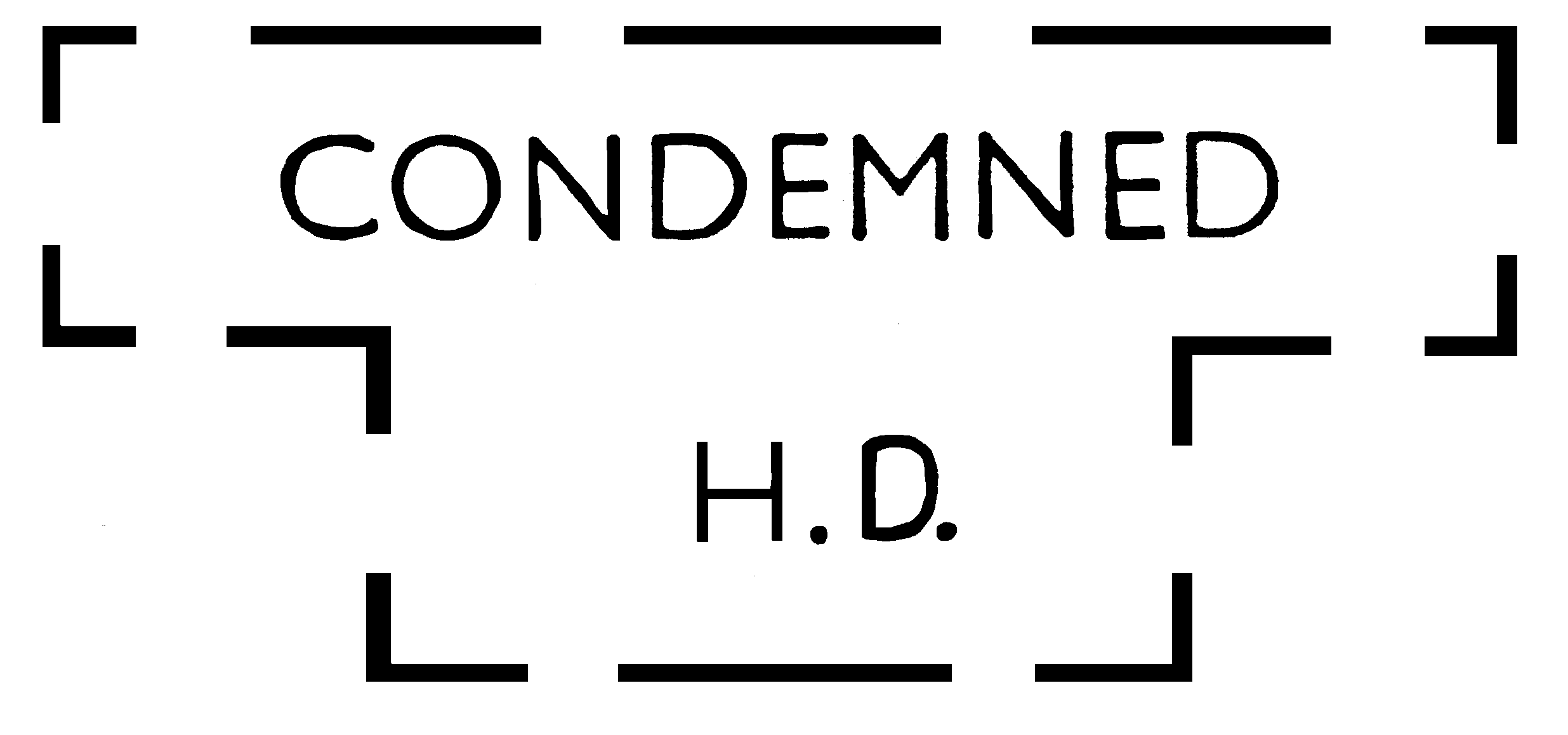 		Such brand shall be applied to the shoulders, loins, and legs of every rejected carcass, or to such portion of a carcass as may be rejected.		Such rejected carcasses or portion of a carcass shall be dealt with by the inspector in accordance with Part VIII of the Health Act 1911.	(f)	The colour of a brand applied under this regulation shall be red shade, made from — 	(1)	one of the synthetic colouring substances specified in Standard A5(2)(d)(i) of the Food Standards Code (as defined in the National Food Authority Act 1991 of the Commonwealth, and as adopted by the Health (Adoption of Food Standards Code) Regulations 1992); or	(2)	such other substance as is approved by the Executive Director, Public Health from time to time.	[Regulation 2 amended in Gazette 5 October 1973 p.3659; 11 January 1974 p.61; 14 August 1981 p.3309; 27 January 1984 p.236; 29 June 1984 p.1783; 20 February 1987 p.451; 17 February 1989 p.465; 28 June 1991 p.3147; 23 December 1992 p.6250; 12 May 1995 p.1779.] 3.	Restrictions on sale of meat 	(1)	No person shall, within any of the health districts specified in Schedule B — 	(a)	sell, offer to sell or expose for sale; or	(b)	purchase for resale, or otherwise acquire for resale,		any carcass or portion of a carcass that — 	(c)	does not bear a brand indicating that it has been passed as wholesome in accordance with regulation 2; or	(d)	has not been, or is not deemed to have been, inspected and branded as fit for human consumption in accordance with Part 4 of the Health (Game Meat) Regulations 1992. 	(2)	No person shall, within any of the health districts specified in Schedule B — 	(a)	sell, offer to sell or expose for sale; or	(b)	purchase for resale, or otherwise acquire for resale,		any piece meat or comminuted meat unless that meat is accompanied by a certificate signed by an inspector or veterinary officer indicating that the meat has been inspected and passed as wholesome.	[Regulation 3 inserted in Gazette 6 February 1968 p.221; amended in Gazette 8 November 1991 p.5725 (disallowed in Gazette 13 December 1991 p.6237); 23 December 1992 p.6250; 29 February 2000 p.991.] 3A.	Importation of meat from another State or Territory 		No person shall bring or cause or permit to be brought into the State from another State or Territory of the Commonwealth, meat of an animal for the purposes of sale for human consumption unless — 	(a)	the animal from which the meat is derived was slaughtered at premises that are certified by an inspector of the State or Territory of origin as conforming to the Australian Code of Practice for Construction and Equipment of Abattoirs;	(b)	the meat has been inspected in accordance with the laws of the State or Territory of origin;	(c)	the meat is accompanied by a meat inspection health certificate issued by an inspector of the State or Territory of origin; and	(d)	the meat bears a brand of certification given by an inspector of the State or Territory of origin.	[Regulation 3A inserted in Gazette 15 December 1989 p.4547.] [4.		Repealed in Gazette 6 February 1968 p.221.] 4A.	Meat on premises 	(1)	Subject to subregulation (2) the occupier of any premises wherein food is stored or prepared for sale or sold, and which are within any district mentioned in Schedule B, commits an offence if there is at any time on the premises a carcass or any portion of a carcass or any other meat which — 	(a)	has not been inspected and passed as fit for human consumption in accordance with these regulations; or	(b)	has not been, or is not deemed to have been, inspected and branded as fit for human consumption in accordance with Part 4 of the Health (Game Meat) Regulations 1992. 	(2)	(a)	The provisions of subregulation (1) do not apply if the carcass or portion of the carcass is kept on those premises pursuant to a written permit issued by the local government of the district or by an officer duly authorized by the local government authorizing the occupier of those premises to keep it on the premises pending submission for inspection.	(b)	The permit referred to in paragraph (a) — 	(i)	must contain particulars of the carcass or portion of carcass or of the number of carcasses or portions of carcasses (if more than one) and a description of each carcass or portion of carcass the subject of the permit; and	(ii)	shall have no force or effect after the expiry of the period of validity specified in the permit.	[Regulation 4A inserted in Gazette 20 January 1959 p.241; amended in Gazette 6 February 1968 p.221; 8 November 1991 p.5725 (disallowed in Gazette 13 December 1991 p.6237); amended in Gazette 23 December 1992 p.6250; 29 October 1996 p.5721; 29 February 2000 p.991.] 4B.	Restriction on removing meat where meat is being sold or is being offered for sale 		No person shall remove from any place at which unmarked or unbranded meat prior to being sold or offered or exposed for sale is exhibited for inspection, or from any slaughter-house or other premises connected therewith, situated within any of the health districts specified in Schedule B, any carcass or portion of a carcass which — 	(a)	has not been inspected and passed as fit for human consumption in accordance with these regulations; or	(b)	has not been, or is not deemed to have been, inspected and branded as fit for human consumption in accordance with Part 4 of the Health (Game Meat) Regulations 1992. 	[Regulation 4B inserted in Gazette 19 August 1965 p.2345; amended in Gazette 16 December 1965 p.4159; 8 November 1991 p.5725 (disallowed in Gazette 13 December 1991 p.6237); 23 December 1992 p.6251; 29 February 2000 p.991.] 	[Regulation 4C inserted in Gazette 8 November 1991 pp.5725-6 (disallowed in Gazette 13 December 1991 p.6237).] 	[Regulation 4D inserted in Gazette 8 November 1991 p.5726 (disallowed in Gazette 13 December 1991 p.6237).] 5.	Appointed places where meat to be exhibited for inspection 		The following places are appointed to be places at which all unmarked or unbranded meat prior to being sold or offered or exposed for sale shall be exhibited for inspection — Albany — Thomas Borthwick and Sons (A/asia) Ltd., Deepwater JettyAugusta-Margaret River — Sussex Location 3947(Karridale)Boddington — Williams Location 15608 Greys RoadBoyanup — AA Location 222Boyup Brook — Abattoir on Nelson Location 1005Bridgetown — Local Government HallBruce Rock Abattoirs on Avon Location 16216D, Reserve 13033Bunbury — Local Government OfficesBusselton — Local Government OfficesCanning — 37-45 Ewing Street, BentleyCarnamah — Lot 82, Lakes RoadCarnarvon — Abattoir at Lot 310, North River Road; also Local Government Office, Lot 233, Francis Street, CarnarvonCollie — Local Government OfficesCoolgardie — Coolgardie SlaughterhouseCuballing — Narrogin AA Lot 16Dandaragan — Local Government Offices, Lot 124, Bashford Street, JurienDardanup — J. L. Gardiner & Son — Pt. 2 of Location 854, DardanupDenmark — Thompsons Butchers, Denmark; also Iwankiws Slaughter Yards, Scotsdale, via DenmarkEsperance — Local Government OfficesFitzroy Crossing — Urabi Location 19Fremantle — City Meat Inspection Depot, Lot 92 of C.S.L., 551 Pritchard Street, O’ConnorGeraldton — Local Government OfficesGoomalling — Avon Location 11578Government Abattoirs, South FremantleGovernment Abattoirs, Midland JunctionGreenough — Geraldton Meat Export Works, Narngulu, at the Narngulu Abattoirs siteHalls Creek — Halls Creek Meat Supply, Lot 42, Bulara, Halls CreekKalgoorlie — Abattoirs, KalgoorlieKalgoorlie — Local Government OfficesKatanning — Local Government Abattoirs on Pinwernying Sub-lot 36 at KatanningKojonup — Location 5164, Kojonup Abattoirs, Lot 218, Katanning RoadKununurra — Abattoir on King Location 438Manjimup — Local Government OfficeMoora — Slaughter Yard at Melbourne Location 18 of Original Location 908Murray Area — Local Government Office, Pinjarra Road, PinjarraNabawa — Rossvale Meats, NabawaNannup — Nannup Location No. 853Narrogin — Lot 109, Forrest Street, NarroginNortham — Local Government Ice Works, Glebe Street, NorthamNorthampton — Victoria Location 10791Perth — Metropolitan Market Trust Building, Wellington StreetPerth — Thomas Borthwick and Sons Ltd., 106 Burswood Road, Victoria ParkPicton Junction — Lot 1 of Leschenault Location 12Plantagenet Area — Local Government Office, Lowood Road, Mt. Barker	(a)	J. B. Mitchell’s slaughter house on part Wellington Location 190, or Egan & Co’s slaughter house on part Wellington Location 323 in respect of meat brought in from within the meat inspection area	(b)	In respect of meat brought in from outside the meat inspection area, the Preston Local Government OfficePort Hedland — Location 33 situated at Redbank, Port HedlandRockingham — Baldivis Poultry, Mandurah Road, BaldivisSussex-Busselton — Sussex Location 5, Lot 162, and part of Sussex Location 1, Lot 12Tammin — Abattoir on Tammin Agricultural Area Lot 1Three Springs — Rossiters & Co. Abattoirs, Victoria Location, Lot Pt. M765Toodyay — Local Government Office, Fiennes Street, ToodyayWagin — Williams Location 3495West Arthur — Darkan AbattoirsWilliams — Williams Location 6558West Pilbara — Tom Price Shire OfficeWongan-Ballidu Area — Wongan Hills Suburban Lot 167York — Lot 7, Joaquina Street, York	[Regulation 5 inserted by Gazette 9 November 1971 pp.4327-8; amended by Gazette 23 December 1971 p.5319; 13 April 1972 p.795; 20 July 1973 p.2707; 13 December 1974 p.5328; 10 December 1976 p.4895; 15 September 1978 p.3409; 10 October 1980 p.3460; 27 February 1981 p.805; 19 November 1982 p.4513; 27 May 1983 p.1604; 27 January 1984 p.236; 7 June 1985 p.1938; 5 December 1986 p.4463; 17 February 1989 p.465; 10 July 1991 p.3399; 8 November 1991 pp.5726-7 (disallowed in Gazette 13 December 1991 p.6237); 13 November 1992 p.5536; 2 September 1994 p.4528; 29 October 1996 p.5721.] 6.	Fees 	(1)	Where meat is inspected in accordance with these regulations by an officer appointed under the Health Legislation Administration Act 1984 who is acting on behalf of the Executive Director, Public Health, the occupier of the premises where the meat is inspected shall pay to the Executive Director, Public Health the fees specified in Table 1 of Schedule C.	(2)	Where meat is inspected in accordance with these regulations by —	(a)	an officer appointed by a local government under section 27 of the Health Act 1911; or	(b)	an officer appointed under the Health Legislation Administration Act 1984 who is acting on behalf of a local government,		the occupier of the premises where the meat is inspected shall pay to that local government the fees specified in the scale in Table 2 of Schedule C that is applicable to those premises.	(2a)	Subregulations (1) and (2) do not apply to meat brought into the State from any other State or Territory of the Commonwealth where it was inspected and the inspection fees were paid — 	(a)	if it is accompanied by meat inspection health certification; and	(b)	if it bears a brand of certification,		in accordance with regulations made by the State or Territory of origin.	(3)	Subject to subregulation (3a) fees shall be payable weekly, fortnightly or monthly as determined by the Executive Director, Public Health or a local government and shall be paid within 7 days of the termination of the week, fortnight or month in respect of which they fell due.	(3a)	Where a determination is not made under subregulation (3) fees shall be paid monthly, and within 7 days of the termination of the month in respect of which they fell due.	(4)	The occupier of every premises where meat is inspected in accordance with these regulations shall lodge with the fees payable by him a statement in writing signed by him in the form in Schedule D.	(5)	All fees paid to the Executive Director, Public Health under this regulation shall be used to defray, or assist in defraying, the expenses incurred in the inspection and branding of meat in accordance with these regulations by officers acting on behalf of the Executive Director, Public Health.	(6)	All fees paid to a local government under this regulation shall be used to defray, or assist in defraying, the expenses incurred in the inspection and branding of meat in accordance with these regulations by officers appointed by, or acting on behalf of, that local government.	[Regulation 6 inserted in Gazette 10 December 1976 p.4895; amended in Gazettes 2 October 1981 p.4181; 23 July 1982 p.2851; 11 May 1984 p.1248; 29 June 1984 p.1783; 21 September 1984 p.3091; 22 September 1989 p.3462; 29 October 1996 p.5721; 11 April 1997 p.1827.] 6A.	Offences and penalties 	(1)	A person who contravenes a provision of the regulations specified in the Table to this subregulation commits an offence.TableRegulations 1C, 3, 3A and 4B	(2)	A person who commits an offence under subregulation (1) or under regulation 4A is liable to — 	(a)	a penalty which is not more than $2 500 and not less than — 	(i)	in the case of a first offence, $250;	(ii)	in the case of a second offence, $500; and	(iii)	in the case of a third or subsequent offence, $1 250; 		and	(b)	if that offence is a continuing offence, a daily penalty which is not more than $250 and not less than $125.	[Regulation 6A inserted in Gazette 23 December 1988 p.4971; amended in Gazette 14 September 1990 p.4773; 8 November 1991 p.5727 (disallowed in Gazette 13 December 1991 p.6237); 11 April 1997 p.1828.] 7.	Repeal 		[Omitted under section 7(4)(f) of the Reprints Act 1984.]Diagrams showing positioning of brands referred to in regulation 2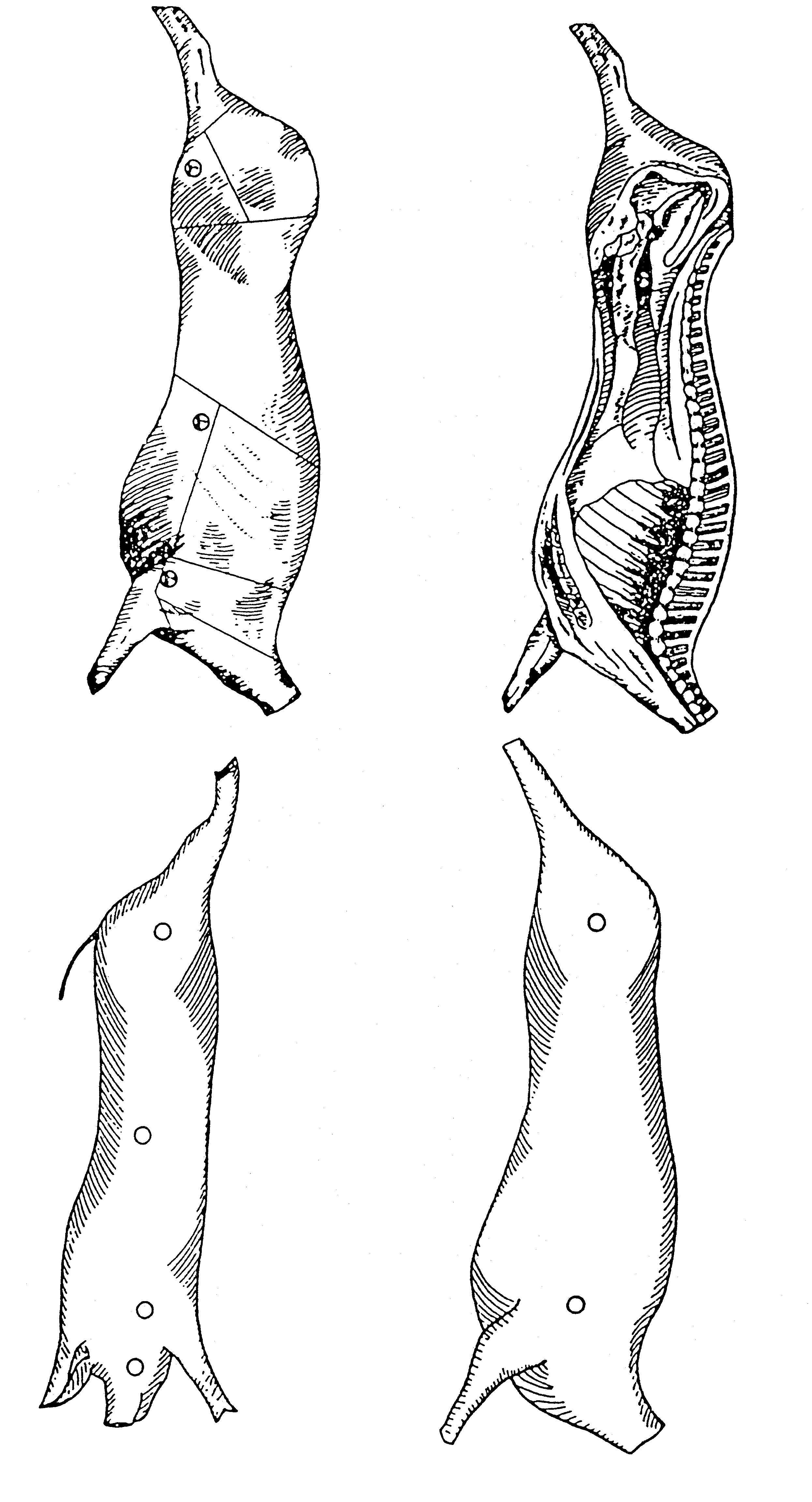 Schedule A[Reg. 2]1. The following brand — 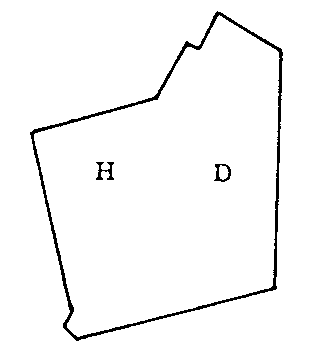 (with identifying numerals); or2. For large stock, the following brand — (The number allotted to the registered establishment by the Western Australian Meat Industry Authority shall be inserted in the space marked “A”); or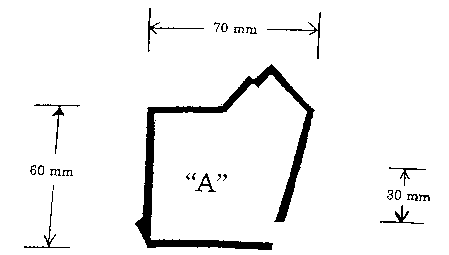 2A. For stock other than large stock referred to in item 2, the following brand —(The number allotted to the registered establishment by the Western Australian Meat Industry Authority shall be inserted in the space marked “A”.)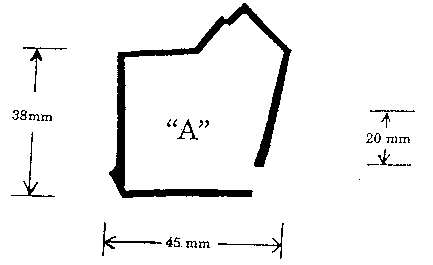 3. One of the brands illustrated hereunder — 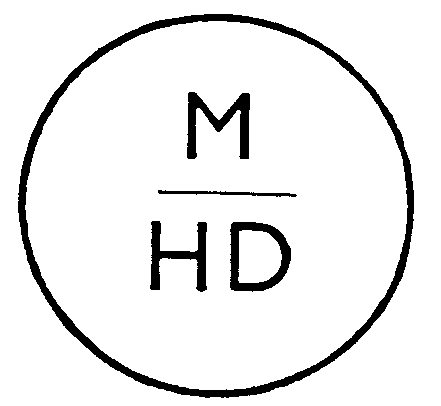 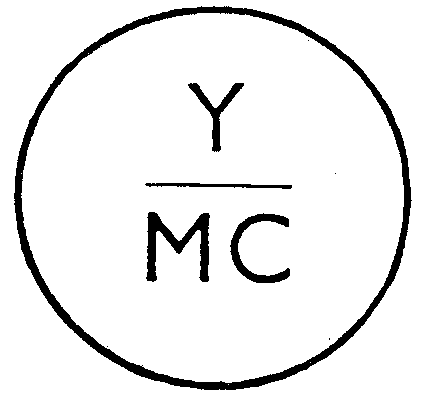 	Manjimup	York Municipality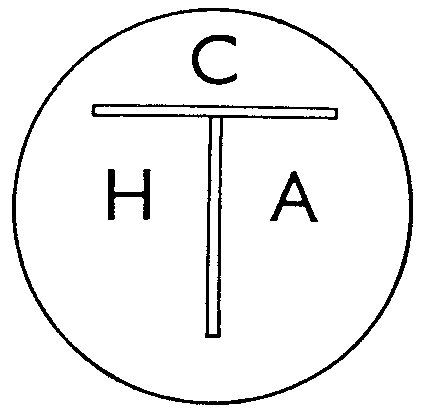 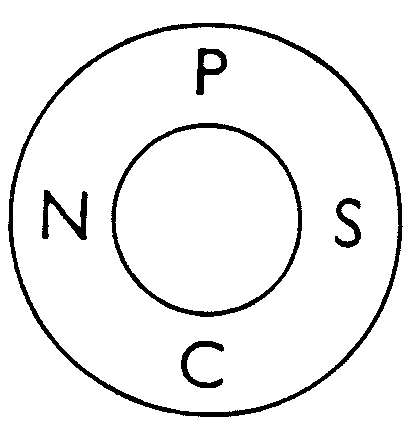 	Canning	Nannup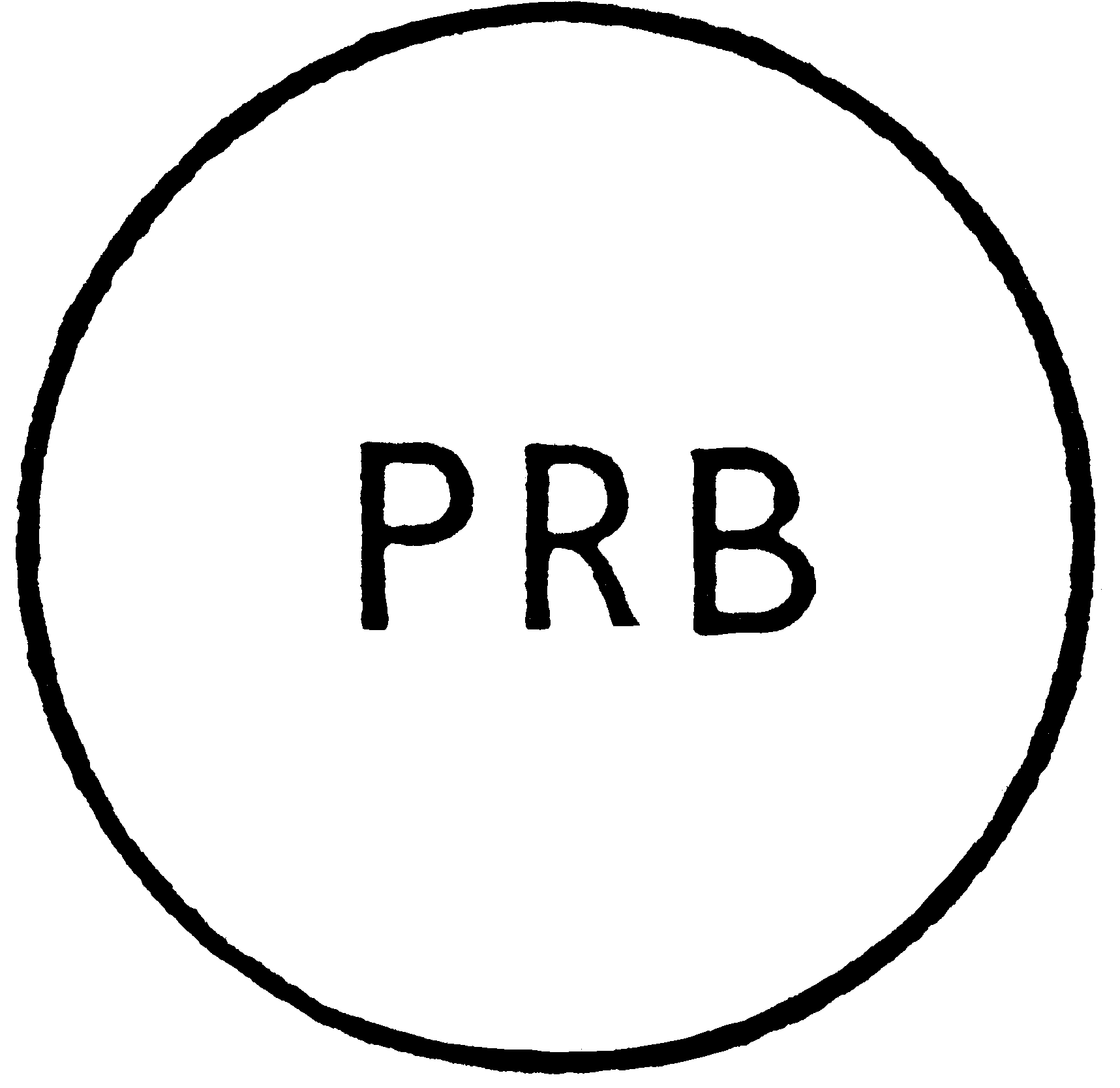 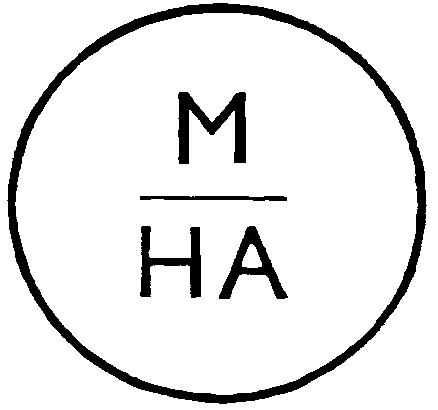 	Preston	Merredin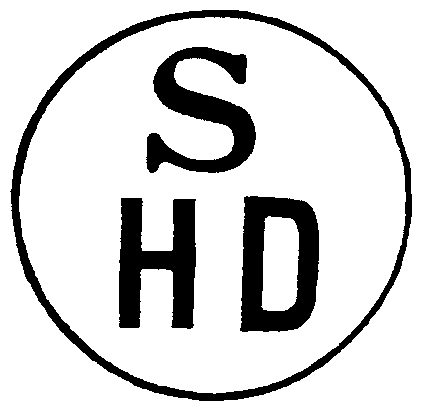 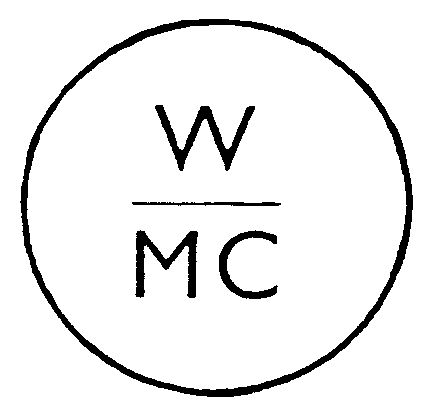 	Sussex	Wagin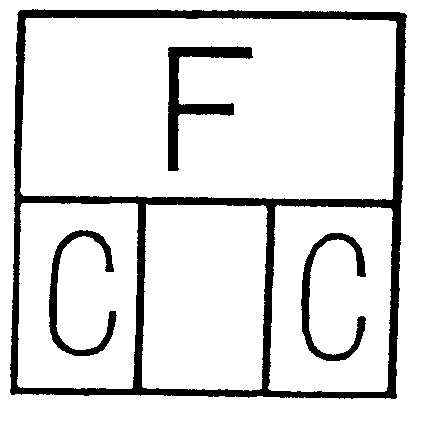 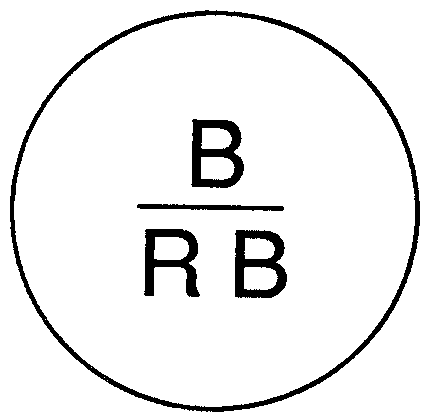 	Fremantle	Bridgetown Road Board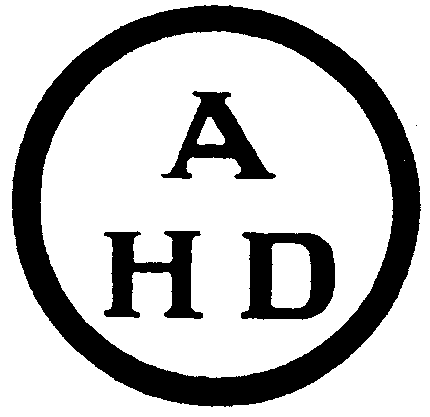 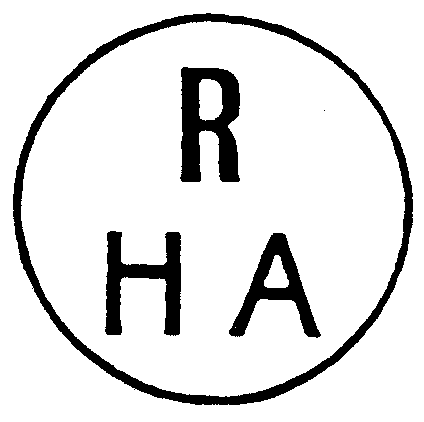 	Albany	Rockingham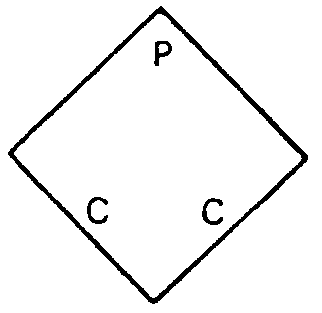 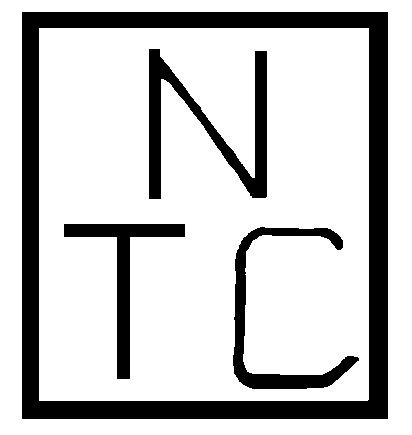 	Perth	Narrogin	(with identifying numerals)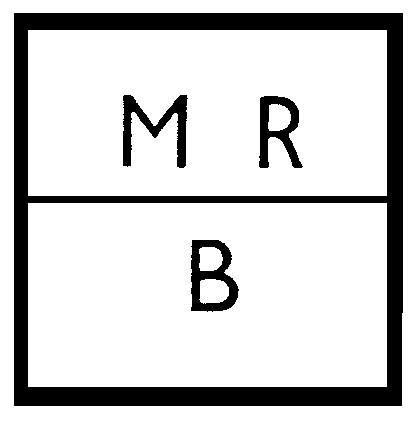 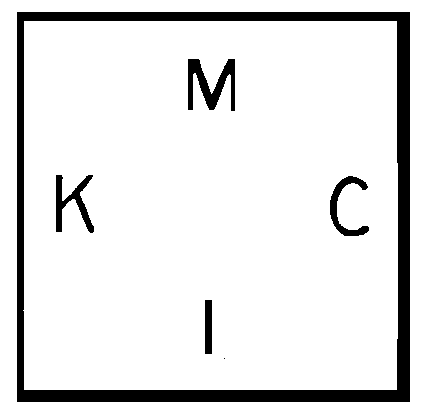 	Mandurah	Kalgoorlie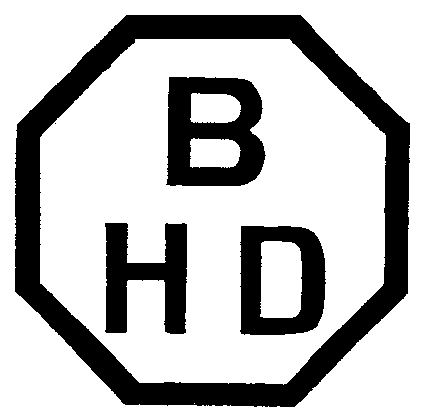 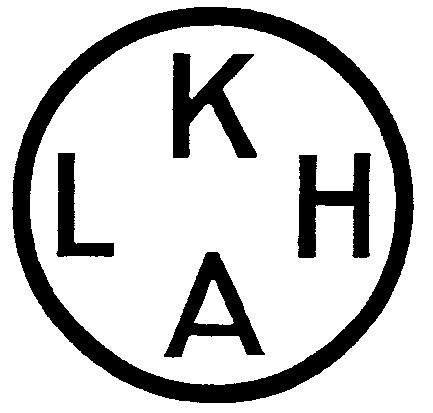 	Busselton	Katanning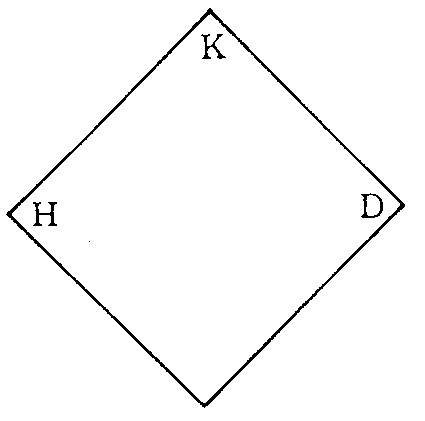 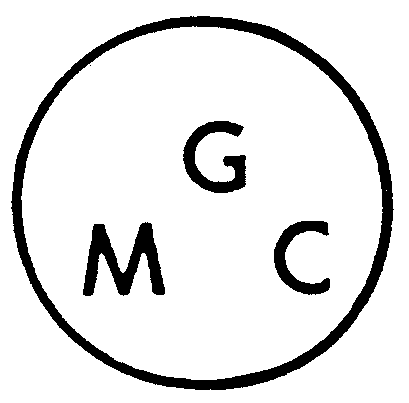 	Kojonup	Geraldton	(with identifying numerals)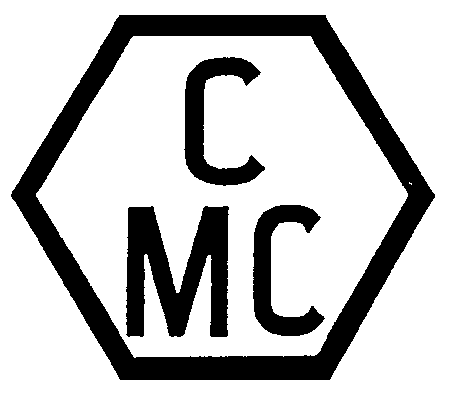 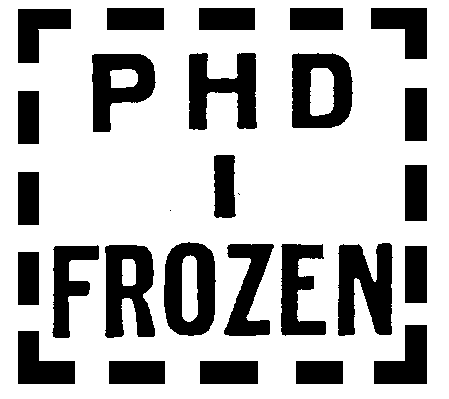 	Collie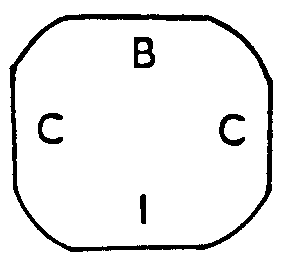 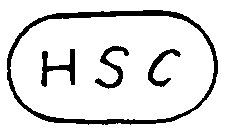 	Bunbury	Harvey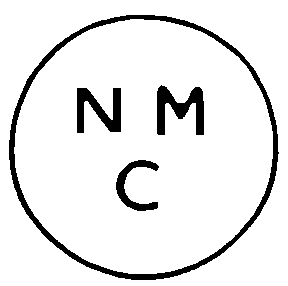 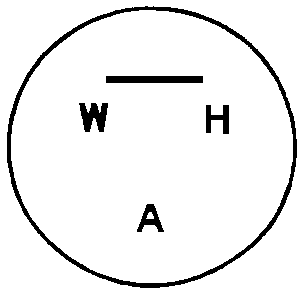 	Northam M.C.	Woodanilling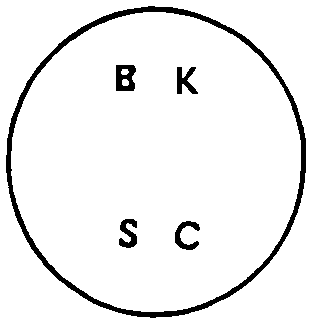 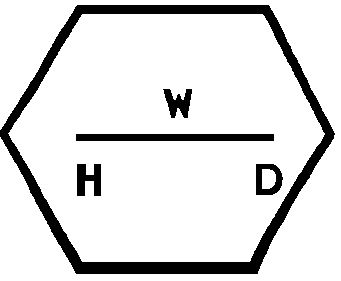 	Bruce Rock	Waroona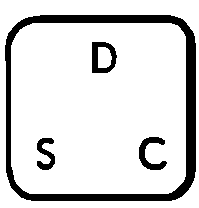 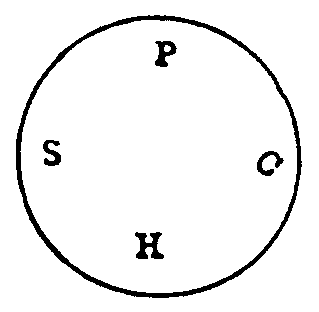 	Dandaragan	Port Hedland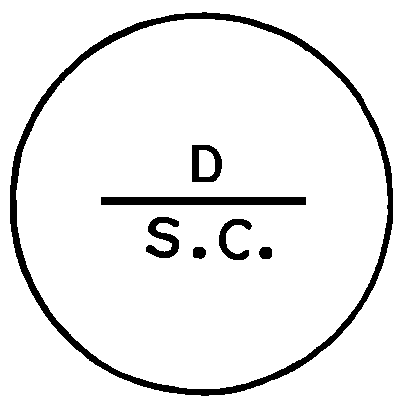 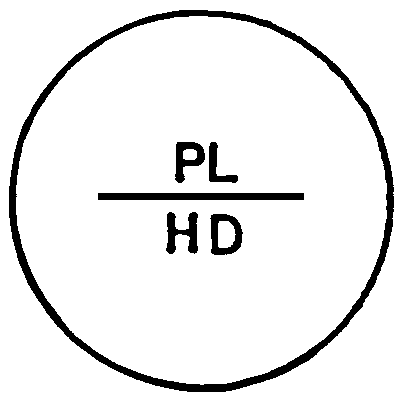 	Denmark	Plantagenet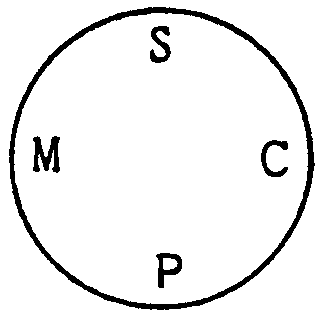 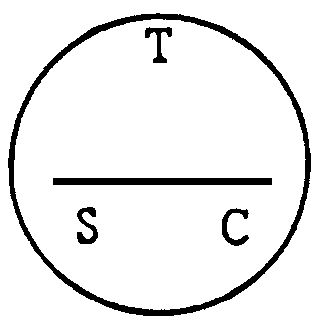 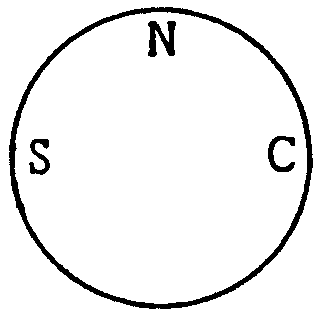 	Murray	Toodyay	Northam S.C		(with identifying		numerals)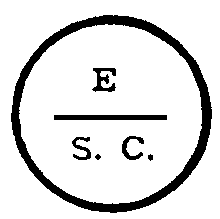 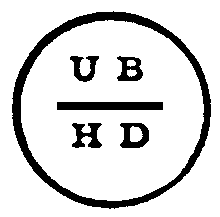 	Esperance	Upper Blackwood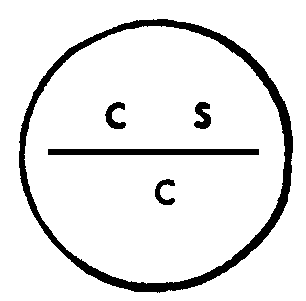 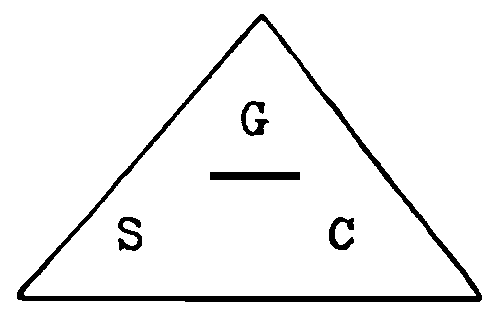 	Carnarvon	Greenough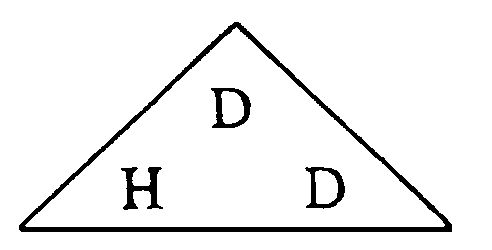 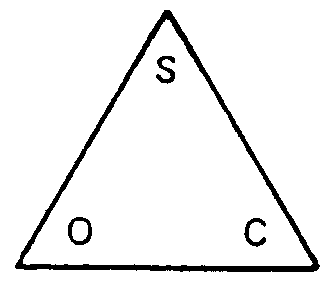 	Dardanup	Cuballing	(with identifying numerals)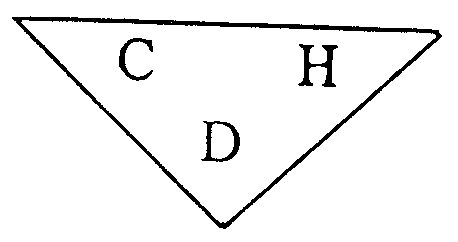 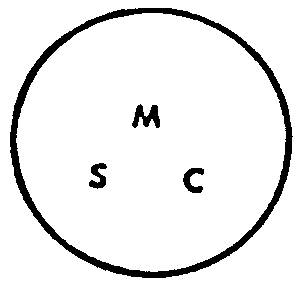 	Capel	Moora	(with identifying numerals)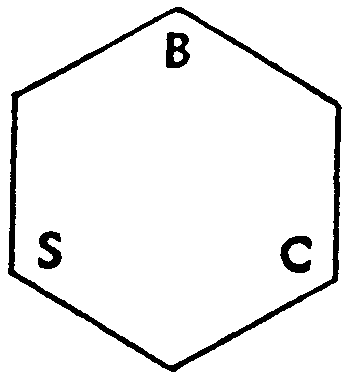 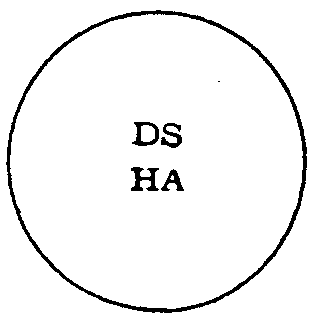 	Boulder S.C.	Dundas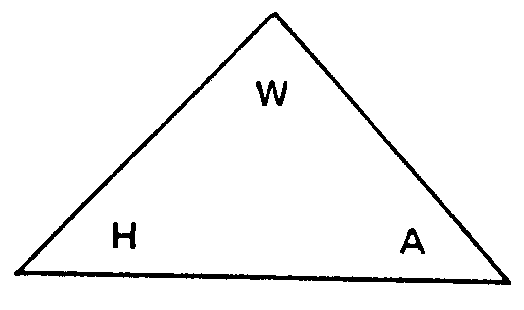 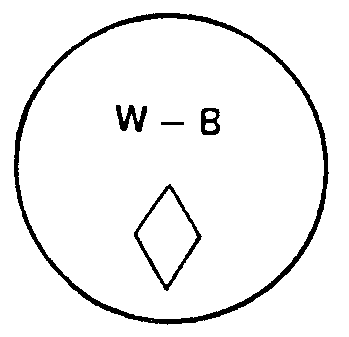 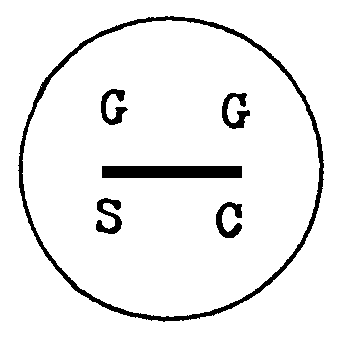 	Wickepin	Wongan-Ballidu	Gingin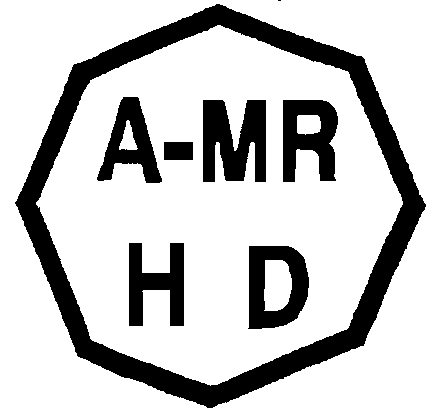 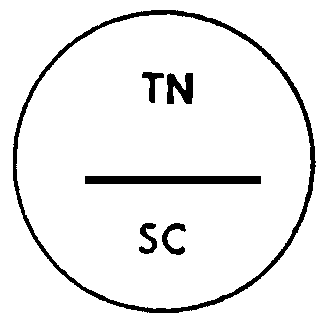 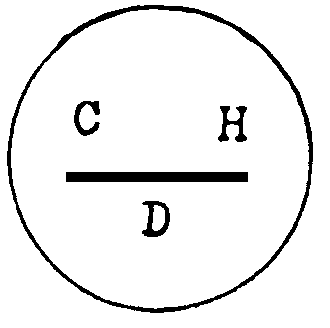 	Augusta-Margaret River	Tammin	Cunderdin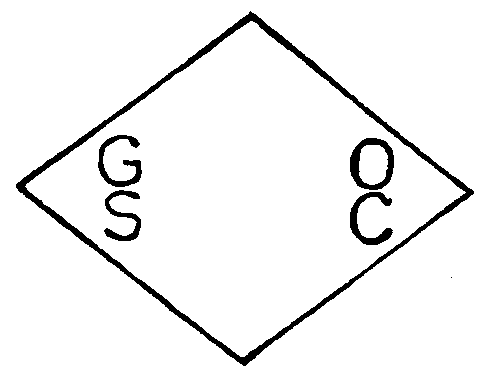 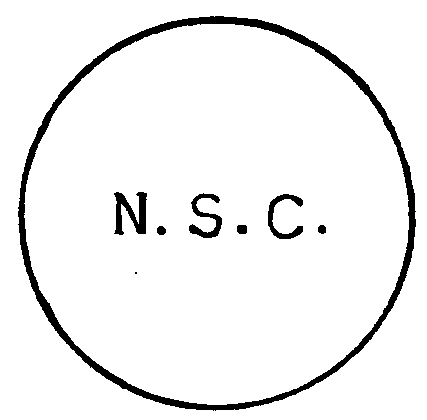 	Goomalling	Northampton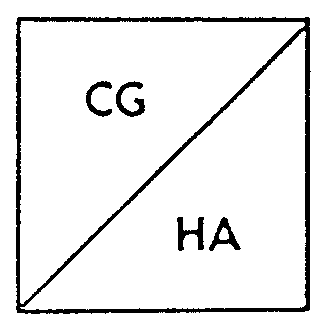 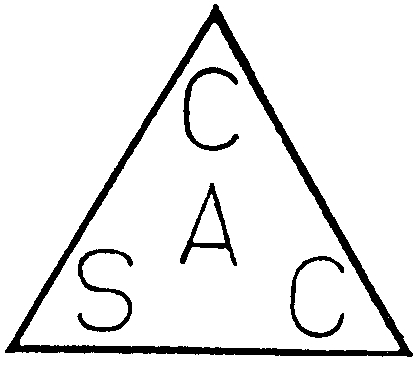 	Coolgardie	Carnamah	West Pilbara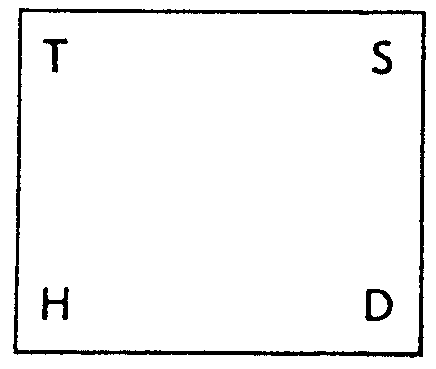 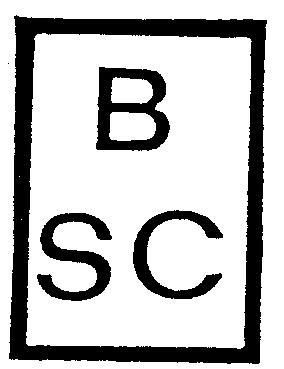 	Three Springs	Boddington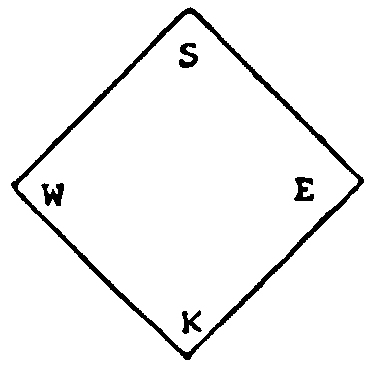 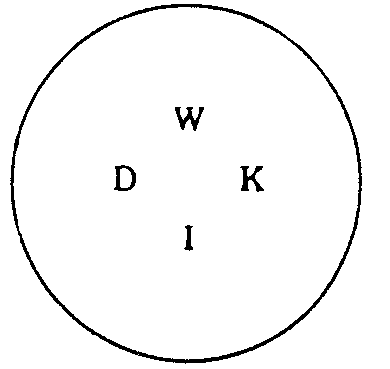 	Wyndham-East Kimberley	Derby/West Kimberley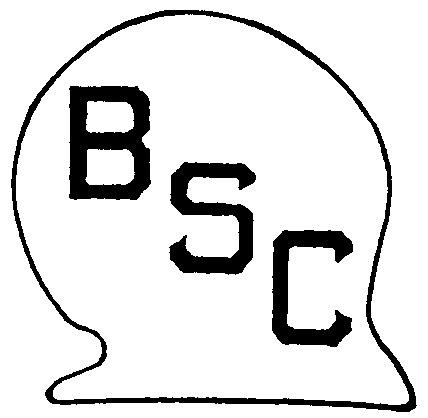 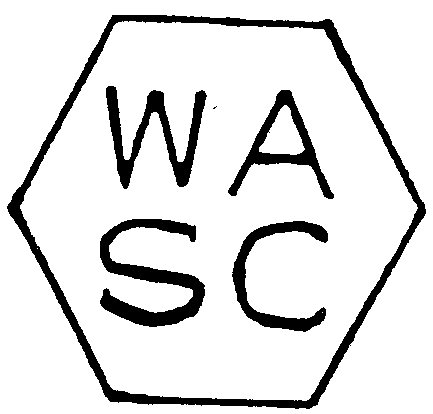 	Broome	West Arthur Shire Council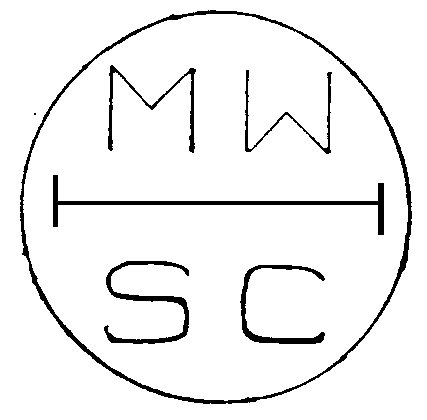 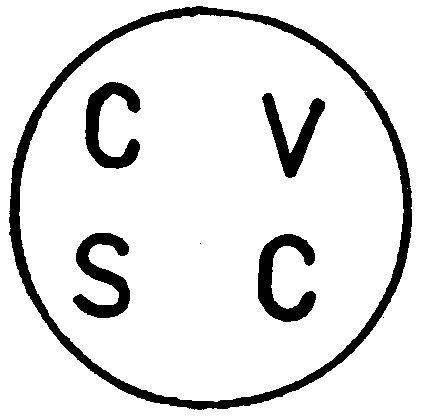 	Morawa	Chapman Valley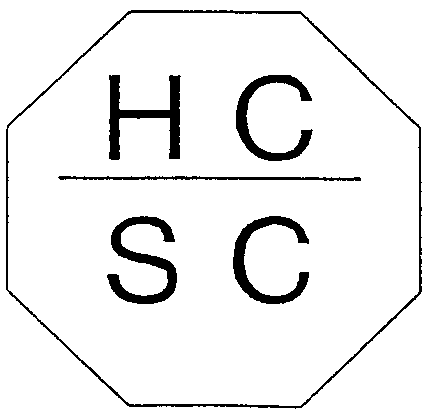 	Halls Creek Shire Council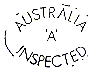 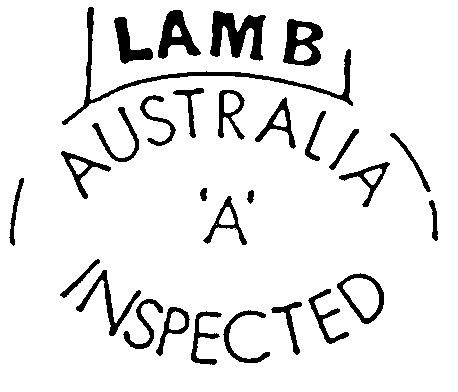 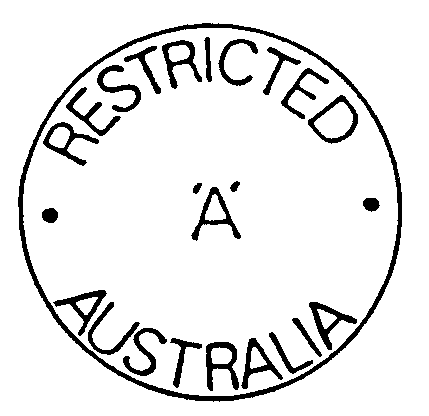 Commonwealth Department of Primary Industry (The number allotted to the registered establishment shall be inserted in the space marked ‘A’).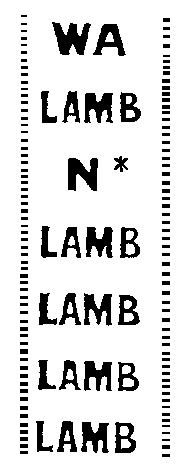 Western Australian Meat Industry Authority (The number allotted to the registered establishment shall be inserted in the space marked “N*”.)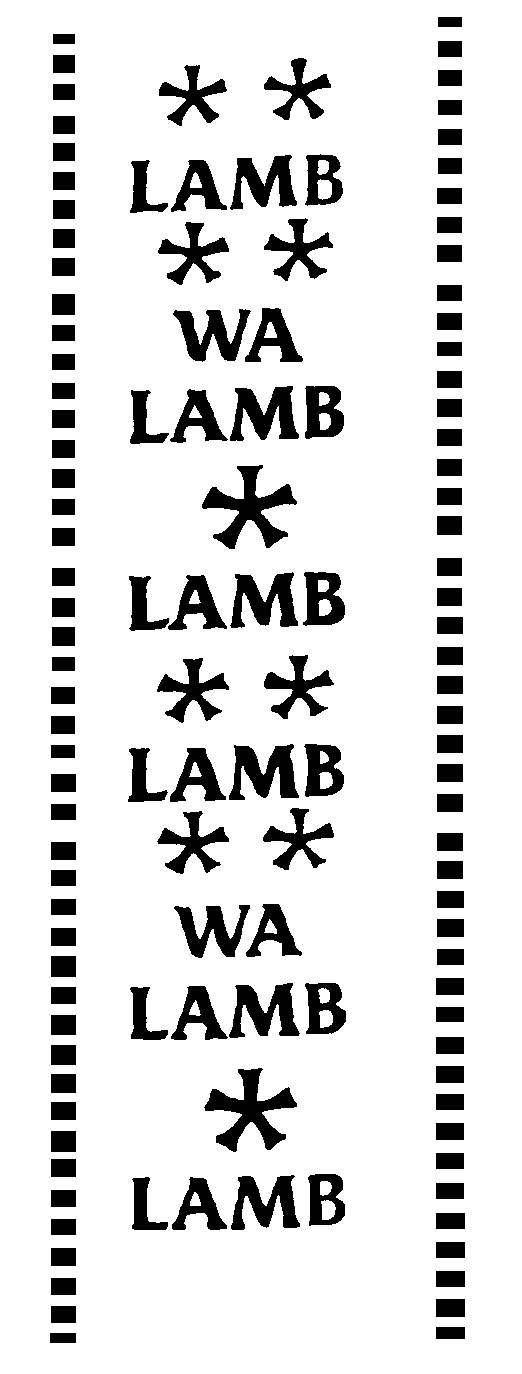 Western Australian Meat Industry Authority(The Western Australian Meat Authority Abattoir number is to be inserted in the space marked ).(A trade or company name or symbol is to be inserted in the space marked  ).	[Schedule A amended in Gazette 1 May 1962 p.1013; 18 July 1963 pp.2043-44; 8 July 1964 p.2639; 11 August 1964 p.2875; 12 October 1965 p.3516; 15 December 1966 p.3303; 14 June 1967 p.1581; 25 June 1968 p.1846; 6 February 1969 p.451; 9 March 1970 p.755; 4 May 1971 p.1319; 22 July 1971 p.2685; 23 December 1971 p.5319; 13 April 1972 p.795; 20 July 1973 pp.2707-08; 30 May 1975 p.1601; 12 March 1976 p.735; 10 December 1976 p.4895; 23 December 1977 p.4689; 15 September 1978 p.3410; 21 December 1979 p.3920; 10 October 1980 p.3460; 27 February 1981 p.805; 14 August 1981 p.3309; 19 November 1982 p.4513; 27 May 1983 p.1604; 25 November 1983 p.4660; 27 January 1984 p.236; 9 March 1984 p.633; 29 June 1984 p.1783; 7 June 1985 p.1938; 31 January 1986 p.331; 23 May 1986 p.1715; 5 December 1986 p.4464; 20 February 1987 p.452; 29 May 1987 pp.2220-21; 17 August 1990 p.4082; 14 September 1990 p.4773; 10 July 1991 p.3399; 8 November 1991 pp.5727-28 (disallowed in Gazette 13 December 1991 p.6237); 16 April 1992 p.1629; 7 August 1992 pp.3861-2; 13 November 1992 p.5536; 12 January 1996 p.105.] Schedule B1 All that land within a circle having a radius of 6 kilometres from the southernmost corner of Cemetery Reserve No. 2218.	[Schedule B inserted in Gazette 9 November 1971 pp.4329-31; amended in Gazette 23 December 1971 p.5319; 13 April 1972 p.796; 20 July 1973 p.2708; 13 December 1974 p.5328; 30 May 1975 p.1601; 12 March 1976 p.735; 10 December 1976 p.4896; 11 January 1977 p.61; 23 December 1977 p.4689; 19 December 1980 p.4296; 27 February 1981 p.805; 19 November 1982 p.4513; 27 May 1983 p.1604; 27 January 1984 p.236; 7 June 1985 p.1938; 23 May 1986 p.1715; 5 December 1986 p.4464; 4 September 1987 p.3492; 14 September 1990 p.4773; 10 July 1991 p.3399; repealed and new Schedule B inserted in Gazette 8 November 1991 p.5728 (disallowed in Gazette 13 December 1991 p.6237); 21 August 1992 p.4128; 13 November 1992 p.5536; 10 June 1994 p.2377; 12 May 1995 p.1779; 23 February 1996 p.657; 29 October 1996 p.5722; 13 May 1997 p.2331; 16 January 1998 p.343; 29 February 2000 p.991.]Schedule C[Reg. 6(1)]Table 1Fees Payable to Executive Director, Public HealthTable 2Part 1 — Fees payable to local governmentsScale AScale BScale CScale DScale EScale FScale GScale HScale IScale JScale KScale MScale NScale PScale QScale RScale SScale TScale UScale VScale WScale XNote: All fees shown are inclusive of GST.Part 2 — Local governments to which the scales apply	[Schedule C inserted in Gazette 10 December 1976 pp. 4896-7; amended in Gazette 15 September 1978 p. 3410; 23 November 1979 p. 3647; 21 December 1979 p. 3919; 10 October 1980 p. 3460; 19 December 1980 p. 4296; 27 February 1981 p. 805; 2 October 1981 p. 4181; 4 June 1982 p. 1791; 23 July 1982 pp. 2851-3; 27 August 1982 p. 3383; 19 November 1982 p. 4513; 31 December 1982 p. 4999; 27 May 1983 p. 1604; 25 November 1983 p. 4660; 27 January 1984 p. 236; 11 May 1984 pp. 1248-9; 29 June 1984 p. 1783; 21 September 1984 p. 3091; 23 November 1984 p. 3759; 3 May 1985 p. 1539; 7 June 1985 p. 1938; 31 January 1986 pp. 331-2; 23 May 1986 pp. 1714-15; 11 July 1986 p. 2341; 17 October 1986 p. 3897; 5 December 1986 p. 4464; 19 December 1986 p. 4873; 26 June 1987 p. 2460; 21 August 1987 p. 3228; 4 September 1987 p. 3493; 18 September 1987 p. 3597; 30 September 1988 p. 3978; 25 November 1988 p. 4699; 9 December 1988 p. 4822; 17 February 1989 p. 465; 30 June 1989 p. 1905; 14 July 1989 p. 2153; 22 September 1989 p. 3462; 17 November 1989 p. 4108; 2 March 1990 p. 1292; 12 April 1990 p. 1911; 3 August 1990 p. 3682; 3 August 1990 p. 3683; 14 September 1990 pp. 4773-4; 3 May 1991 p. 1960; 28 June 1991 pp. 3147 and 3152; 10 July 1991 p. 3400; 8 November 1991 pp. 5728-9 (disallowed in Gazette 13 December 1991 p. 6237); 15 November 1991 p. 5816; 7 February 1992 p. 696; 29 May 1992 pp. 2188-9; 26 June 1992 p. 2695; 4 September 1992 p. 4468; 13 November 1992 p. 5537; 31 December 1992 p. 6336; 12 February 1993 p. 1222; 1 October 1993 p. 5353; 28 January 1994 p. 281; 8 July 1994 pp. 3311; 2 September 1994 p. 4528; 16 June 1995 p. 2318; 25 August 1995 pp. 3846-7; 16 April 1996 p. 1699; 28 June 1996 p. 3033; 12 July 1996 p. 3361; 29 October 1996 pp. 5722-3; 21 February 1997 p. 1171; 11 April 1997 p. 1827; 13 May 1997 p. 2331; 15 May 1998 p. 2811; 29 September 1998 pp. 5370-1; 14 September 1999 pp. 4528-9; 26 October 1999 pp. 5282-3; 30 June 2000 pp. 3408-12; 15 September 2000 pp. 5385-6; 16 March 2001 p. 1385; 15 May 2001 p. 2384.]Schedule DHealth Act 1911Health (Meat Inspection and Branding) Regulations 1950To: The Executive Director, Public Health and Scientific Support Services:THE following is a statement of all meat killed and inspected for human consumption at ...................................................................................... during the month of ..............................., 19 ...........Calculation of Fees(to be completed by abattoirs management)Checked...................................................................................................................Inspection and branding fees required to be paid under the Health (Meat Inspection and Branding) Regulations 1950 amounting to $ ...........................are tendered herewith.	[Schedule D inserted in Gazette 13 December 1974 p.5330; amended in Gazette 29 June 1984 p.1783; 17 February 1989 p.465; 2 September 1994 pp.4528-9.]	[Schedule E.   Repealed in Gazette 14 June 1967 p.1581; inserted in Gazette 8 November 1991 p.5730 (disallowed in Gazette 13 December 1991 p.6237).]Notes1	This is a compilation of the Health (Meat Inspection, Branding and Processing) Regulations 1950 and includes the amendments included in the reprint of 10 September 1992 and the amendments effected by the regulations referred to in the following Table.Compilation tableAlbany Health DistrictArmadale-Kelmscott Health DistrictAugusta-Margaret River Health DistrictBassendean Health DistrictBayswater Health DistrictBelmont Health DistrictBoddington Health DistrictBoulder Health DistrictBridgetown-Greenbushes Health DistrictBroome Health DistrictBruce Rock Health DistrictBunbury Health DistrictBusselton Health DistrictCanning Health DistrictCapel Health DistrictCarnamah Health DistrictCarnarvon Health DistrictChapman Valley Health DistrictClaremont Health DistrictCockburn Health DistrictCollie Coalfields Health DistrictCoolgardie Health DistrictCorrigin Health DistrictCottesloe Health DistrictCuballing Health DistrictCunderdin Health DistrictDalwallinu Health DistrictDandaragan Health DistrictDardanup Health DistrictDenmark Health DistrictDerby/West Kimberley Health DistrictDonnybrook/Balingup Health DistrictDundas Health DistrictEast Fremantle Health DistrictEsperance Health DistrictFremantle Health DistrictGeraldton Health DistrictGingin Health DistrictGosnells Health DistrictGreenough Health DistrictHalls Creek Health DistrictHarvey Health DistrictJerramungup Health DistrictKalamunda Health DistrictKalgoorlie-Boulder Health DistrictKatanning Health DistrictKojonup Health DistrictKwinana Health DistrictMandurah Health DistrictManjimup Health DistrictMelville Health DistrictMerredin Health DistrictMidland Junction Health DistrictMoora Health DistrictMorawa Health District Mosman Health DistrictMundaring Health DistrictMurray Health DistrictNannup Health DistrictNarrogin Health DistrictNedlands Health DistrictNorth Fremantle Health DistrictNortham (Shire) Health DistrictNortham (Town) Health DistrictPeppermint Grove Health DistrictPerth Health DistrictPerth Road Health DistrictPlantagenet Health DistrictPort Hedland Health DistrictRavensthorpe Health DistrictRockingham Health DistrictSerpentine-Jarrahdale Health DistrictShark Bay Health District South Perth Health DistrictSubiaco Health DistrictSwan-Guildford Health DistrictTammin Health DistrictThree Springs Health DistrictToodyay Health DistrictUpper Blackwood Health DistrictWagin Health DistrictWanneroo Health District Waroona Health DistrictWest Arthur Health DistrictWest Pilbara Health DistrictWickepin Health DistrictWilliams Health DistrictWongan-Ballidu Health DistrictWoodanilling Health DistrictWyndham-East Kimberley Health DistrictYork Health DistrictCarcassSidePiece or QuarterFor each swine$0.16$0.082$0.040Unit of LivestockCarcassSidePieceFor each sheep, lamb, goat, calf or deer (under 70 kg).............................3.3c1.65c.82cFor each swine.......................................16.5c8.25c4.12cFor each cow, bull, heifer or steer.........26.4c13.2c6.6cFor each carton of meat on which no previous charge has been made under this Schedule....................Carton (27 kg approx.) 6.6c——Unit of LivestockCarcassSidePieceFor each sheep, lamb, goat, calf or deer (under 70 kg).............................5.5c2.75c1.37cFor each swine.......................................27.5c13.75c6.87cFor each cow, bull, heifer or steer.........44c22c11cFor each carton of meat on which no previous charge has been made under this Schedule....................Carton (27 kg approx.) 11c——Unit of LivestockCarcassSidePieceFor each sheep, lamb, goat, calf or deer (under 70 kg).............................22c11c5.5cFor each swine.......................................$1.1055c27.5cFor each cow, bull, heifer or steer.........$1.7688c44cFor each carton of meat on which no previous charge has been made under this Schedule....................Carton (27 kg approx.) 44c——Unit of LivestockCarcassSidePieceFor each rabbit............................36cUnit of LivestockCarcassSidePieceFor each sheep, lamb, goat, calf, deer or rabbit (under 70 kg)..................33c16.5c8.25cFor each swine.......................................$1.6582.5c41.25cFor each cow, bull, heifer or steer.........$2.64$1.3266cFor each carton of meat on which no previous charge has been made under this Schedule....................Carton (27 kg approx.) 66c——Unit of LivestockCarcassSidePieceFor each sheep, lamb, goat, rabbit, calf or deer (under 70 kg)................38.5c19.25c9.62cFor each swine.......................................$1.9296.25c48.125For each cow, bull, heifer or steer.........$3.08$1.5477cFor each carton of meat on which no previous charge has been made under this Schedule....................Carton (27 kg approx.) 77c——Unit of LivestockCarcassSidePieceFor each sheep, lamb, deer, goat or calf (under 70 kg).............................44c22c11cFor each swine.......................................$2.20$1.1055cFor each cow, bull, heifer or steer.........$3.52$1.7688cFor each carton of meat on which no previous charge has been made under this Schedule....................Carton (27 kg approx.) 88c——Unit of LivestockCarcassSidePieceFor each sheep, lamb, deer, goat, rabbit or calf (under 70 kg)................49.5c24.75c12.37cFor each swine.......................................$2.47$1.23761.87cFor each cow, bull, heifer or steer.........$3.96$1.9899cFor each carton of meat on which no previous charge has been made under this Schedule.................... Carton (27 kg approx.) 99c——Unit of LivestockCarcassSidePieceFor each sheep, lamb, goat, calf or deer (under 70 kg).............................55c27.5c13.75cFor each swine.......................................$2.75$1.3768.75cFor each cow, bull, heifer or steer.........$4.40$2.20$1.10For each carton of meat on which no previous charge has been made under this Schedule....................Carton (27 kg approx.) $1.10——Unit of LivestockCarcassSidePieceFor each sheep, lamb, deer, goat or calf (under 70 kg).............................60.5c30.25c15.12cFor each swine.......................................$3.02$1.51275.62cFor each cow, bull, heifer or steer.........$4.84$2.42$1.21For each carton of meat on which no previous charge has been made under this Schedule....................Carton (27 kg approx.) $1.21——Unit of LivestockCarcassSidePieceFor each sheep, lamb, deer, goat or calf (under 70 kg).............................66c33c16.5cFor each swine.......................................$3.30$1.6582.5cFor each cow, bull, heifer or steer.........$5.28$2.64$1.32For each carton of meat on which no previous charge has been made under this Schedule....................Carton (27 kg approx.) $1.32——Unit of LivestockCarcassSidePieceFor each sheep, lamb, deer, goat or calf (under 70 kg).............................77c38.5c19.25cFor each swine.......................................$3.85$1.9296.25cFor each cow, bull, heifer or steer.........$6.16$3.08$1.54For each carton of meat on which no previous charge has been made under this Schedule....................Carton (27 kg approx.) $1.54——Unit of LivestockCarcassSidePieceFor each sheep, lamb, deer, goat or calf (under 70 kg).............................82.5c41.25c20.62cFor each swine.......................................$4.12$2.062$1.03For each cow, bull, heifer or steer.........$6.60$3.30$1.65For each carton of meat on which no previous charge has been made under this Schedule....................Carton (27kg approx.) $1.65——Unit of LivestockCarcassSidePieceFor each sheep, lamb, goat, calf or deer (under 70 kg).............................$1.5477c38.5cFor each swine.......................................$7.70$3.85$1.92For each cow, bull, heifer or steer.........$12.32$6.16$3.08For each carton of meat on which no previous charge has been made under this Schedule....................Carton (27 kg approx.) $2.75——Unit of LivestockCarcassSidePieceFor each sheep, lamb, deer, goat or calf (under 70 kg).............................99c49.5c24.75cFor each swine.......................................$4.95$2.47$1.237For each cow, bull, heifer or steer.........$7.92$3.96$1.98For each carton of meat on which no previous charge has been made under this Schedule....................Carton (27 kg approx.) $1.98——Unit of LivestockCarcassSidePieceFor each sheep, lamb, deer, goat or calf (under 70 kg).............................$1.2160.5c.302cFor each swine.......................................$5.22$2.612$1.305For each cow, bull, heifer or steer.........$8.36$4.18$2.09For each carton of meat on which no previous charge has been made under this Schedule....................$2.09——Unit of LivestockCarcassSidePieceFor each sheep, lamb, deer, goat or calf (under 70 kg).............................$1.1055c27.5cFor each swine.......................................$5.50$2.75$1.37For each cow, bull, heifer or steer.........$8.80$4.40$2.20For each carton of meat on which no previous charge has been made under this Schedule....................Carton (27 kg approx.) $2.20——Unit of LivestockCarcassSidePieceFor each sheep, lamb, deer, goat or calf (under 70 kg).............................$1.2663.25c31.62cFor each swine.......................................$6.32$3.162$1.58For each cow, bull, heifer or steer.........$10.12$4.60$2.30For each carton of meat on which no previous charge has been made under this Schedule....................Carton (27 kg approx.) $2.53——Unit of LivestockCarcassSidePieceFor each sheep, lamb, deer, goat or calf (under 70 kg).............................$2.42$1.2160.5cFor each swine.......................................$12.10$6.05$3.02For each cow, bull, heifer or steer.........$19.36$9.68$4.84For each carton of meat on which no previous charge has been made under this Schedule....................Carton (27 kg approx.) $4.84——Unit of LivestockCarcassSidePieceFor each sheep, lamb, deer, goat or calf (under 70 kg).............................77c39c18.17cFor each swine.......................................$3.96$1.9899cFor each cow, bull, heifer or steer.........$6.60$3.30$1.65For each carton of meat on which no previous charge has been made under this Schedule....................Carton (27 kg approx.) $1.65——Unit of LivestockCarcassSidePieceFor each sheep, lamb, deer, goat or calf (under 70 kg).............................45c — —For each swine.......................................$1.90 — —For each cow, bull, heifer or steer.........$2.75 — —Unit of LivestockCarcassSidePieceFor each sheep, lamb, deer, goat or calf (under 70 kg).............................13c — —For each cow, bull, heifer or steer.........66c — —Scale AShire of Waroona (Export Abattoir)Scale BShire of Harvey (Export Abattoir)Scale CShire of CoolgardieShire of MerredinShire of NarroginScale DShire of Serpentine-JarrahdaleScale EShire of Busselton (Western Meat Processors, Walshs Road, Busselton)Shire of GinginShire of Northam (Linley Valley Abattoir, Wooroloo Road, Wooroloo)Shire of Wongan-BalliduScale FShire of BoddingtonShire of Bruce RockShire of Kojonup Shire of Northam (Roediger Bros. Abattoir, Goomalling Road, Northam)Scale GShire of CapelShire of GoomallingScale HTown of NarroginScale IShire of CarnamahShire of CarnarvonShire of DardanupShire of DenmarkShire of KatanningShire of NorthamptonShire of Three SpringsShire of WaginShire of WoodanillingScale JShire of Harvey (non-Export Abattoir)Shire of TamminScale KShire of EsperanceShire of PlantagenetShire of ToodyayScale MShire of BoulderShire of Derby/West KimberleyScale NShire of ManjimupShire of Wyndham-East KimberleyScale PShire of GreenoughScale Q Scale RShire of BroomeShire of Busselton (Busselton Meats, Bussel Highway, Busselton)Scale SShire of Augusta-Margaret RiverShire of MooraShire of West ArthurScale TShire of Bridgetown-GreenbushesShire of Halls CreekScale UShire of Chapman ValleyScale VShire of CorriginScale WCity of Bunbury (Dardanup Butchering Co., Wimbridge Road, Picton)Scale XCity of Bunbury (V & V Walsh Wholesale Butchers, South Western Highway, Bunbury)(1)Carcasses(2)Sides(not includedin 1)(3)Pieces or Quarters (not included in 1 and 2)Cows, Bulls, Heifers and Steers.......Calves and deer (under 70kg)..........Sheep (including Lambs) and GoatsSwine................................................Rabbits.............................................Cows, Bulls, Heifers and Steers..............................................@.................Calves and deer (under 70kg)..................................................@.................Sheep (including Lambs) and Goats.......................................@.................Swine.......................................................................................@.................Rabbits.....................................................................................@.................Total .......$       :       Date .......................................................................................................................................................................CitationGazettalCommencementMeat Inspection and Branding Regulations 1 Dec 1950 p. 2693-81 Dec 1950Health (Meat Inspection and Branding) Amendment Regulations (No. 8) 199213 Nov 1992 pp.5536-713 Nov 1992Health (Meat Inspection and Branding) Amendment Regulations (No. 9) 199231 Dec 1992 p.633631 Dec 1992Health (Meat Inspection and Branding) Amendment Regulations (No. 10) 199223 Dec 1992 p. 6250-123 Dec 1992 (see r. 2 and Gazette  23 Dec 1992 p. 6209)Health (Meat Inspection and Branding) Amendment Regulations 199312 Feb 1993 p.122212 Feb 1993Health (Meat Inspection and Branding) Amendment Regulations (No. 2) 19931 Oct 1993 p.53531 Oct 1993Health (Meat Inspection and Branding) Amendment Regulations 199428 Jan 1994 p.28128 Jan 1994Health (Meat Inspection and Branding) Amendment Regulations (No. 2) 199410 Jun 1994 p.237710 Jun 1994Health (Meat Inspection and Branding) Amendment Regulations (No. 3) 19948 Jul 1994 pp.3310-118 Jul 1994Health (Meat Inspection and Branding) Amendment Regulations (No. 4) 19942 Sep 1994 p. 4528-92 Sep 1994Health (Meat Inspection and Branding) Amendment Regulations 199512 May 1995 p.177912 May 1995Health (Meat Inspection and Branding) Amendment Regulations (No. 2) 199516 Jun 1995 p.231816 Jun 1995Health (Meat Inspection and Branding) Amendment Regulations (No. 4) 199525 Aug 1995 pp.3846-725 Aug 1995Health (Meat Inspection and Branding) Amendment Regulations 199612 Jan 1996 p.10512 Jan 1996Health (Meat Inspection and Branding) Amendment Regulations (No. 2) 199623 Feb 1996 p.65723 Feb 1996Health (Meat Inspection and Branding) Amendment Regulations (No. 3) 199616 Apr 1996 p.169916 Apr 1996Health (Meat Inspection and Branding) Amendment Regulations (No. 4) 199612 Jul 1996 p.336112 Jul 1996Health (Meat Inspection and Branding) Amendment Regulations (No. 5) 199628 Jun 1996 p.303328 Jun 1996Health (Meat Inspection and Branding) Amendment Regulations (No. 6) 199629 Oct 1996 pp.5721-329 Oct 1996Health (Meat Inspection and Branding) Amendment Regulations 199721 Feb 1997 p.117121 Feb 1997Health (Meat Inspection and Branding) Amendment Regulations (No. 2) 199711 Apr 1997 pp.1826-711 Apr 1997Health (Meat Inspection and Branding) Amendment Regulations (No. 3) 199711 Apr 1997 pp.1827-811 Apr 1997Health (Meat Inspection, Branding and Processing) Amendment Regulations (No. 4) 199713 May 1997 pp.2330-113 May 1997Health (Meat Inspection, Branding and Processing) Amendment Regulations (No. 5) 199730 Sep 1997 pp.5424-530 Sep 1997Health (Meat Inspection, Branding and Processing) Amendment Regulations (No. 6) 199716 Jan 1998 p.34316 Jan 1998Health (Meat Inspection, Branding and Processing) Amendment Regulations 199815 May 1998 pp.2810-1115 May 1998Health (Meat Inspection, Branding and Processing) Amendment Regulations (No. 2) 199829 Sep 1998 pp.5370-129 Sep 1998Health (Meat Inspection, Branding and Processing) Amendment Regulations 199914 Sep 1999 pp.4528-914 Sep 1999Health (Meat Inspection, Branding and Processing) Amendment Regulations No. 2) 199926 Oct 1999 p. 5282-326 Oct 1999Health (Meat Inspection, Branding and Processing) Amendment Regulations 200029 Feb 2000 p. 990-129 Feb 2000Health (Meat Inspection, Branding and Processing) Amendment Regulations (No. 2) 200030 Jun 2000 p. 3407-121 Jul 2000 (see regulation 2)Health (Meat Inspection, Branding and Processing) Amendment Regulations (No. 3) 200015 Sep 2000 p. 5385-615 Sep 2000Health (Meat Inspection, Branding and Processing) Amendment Regulations 200116 Mar 2001 p. 138516 Mar 2001Health (Meat Inspection, Branding and Processing) Amendment Regulations (No. 2) 200115 May 2001 p. 238415 May 2001